Tema 20 “Jesús dio su vida por nosotros”.           Catecismo “Jesús nos quiere” página 94Objetivo: conocer los relatos de la muerte y resurrección de Jesús. Reconocer que Jesús dio su vida para salvarnos.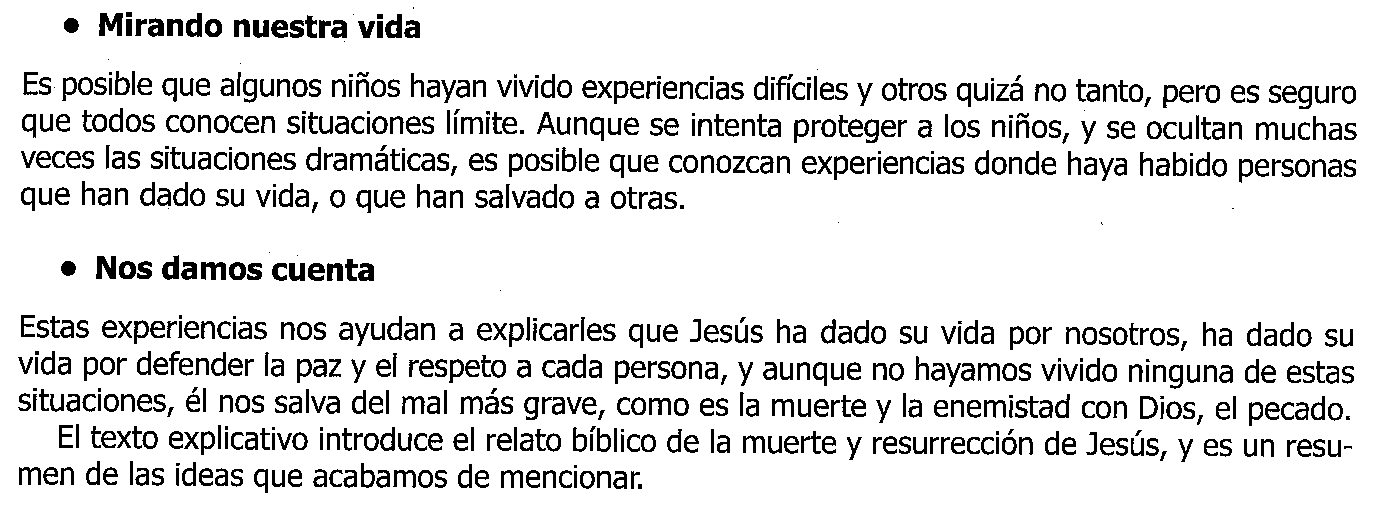 Leemos en la pág. 94 dan su vida por nosotros.En la pag. 95 y 96 vemos como fue la pasión de Jesús.Leemos y comentamos y contestamos a las preguntas de las paginas 97.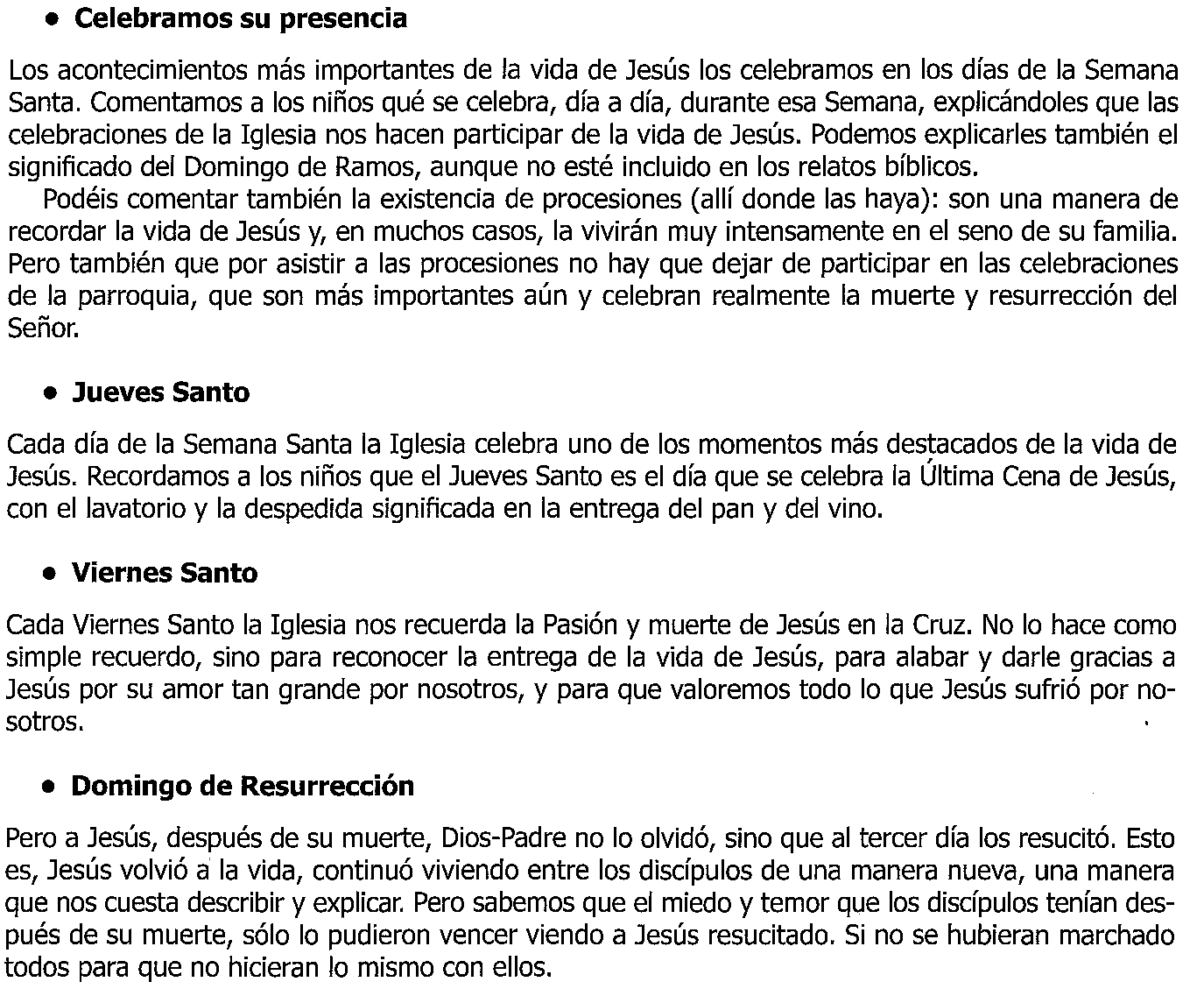 La Eucaristía recuerda y actualiza el amor de Jesús por eso es importante participar en ella; en memoria de Jesús y su mandato de hacerlo para hacerle presente entre nosotros.Terminamos rezando un Padrenuestro a Dios.